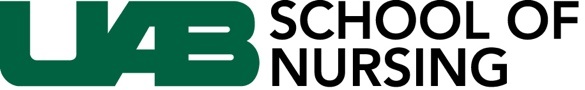 Faculty Position – Director of Care DeliveryThe School of Nursing at the University of Alabama at Birmingham (UAB) invites applications and nominations for a full-time Director of Care Delivery for the Office of Clinical and Global Partnerships. Candidates for this Instructor-level faculty position must have a minimum of a Master's degree and five years of experience working with and developing large scale projects and programs. Experience with clinic management and faculty practice is needed. The ability to take initiative and have professional accountability is strongly desired. Must possess proficiency in Microsoft Office products (e.g., Word, Excel, Outlook, PowerPoint, One Drive, and Access). Proficiency in reading and writing English required. This is not a remote position. The School of Nursing’s legacy of leadership is focused on the integration of research, education, and clinical practice and evidenced in more than 18,000 alumni serving as expert clinicians, executive nurse leaders, deans and directors of nursing programs, nurse scientists, advanced practice registered nurses, and other professional leaders. The School is ranked in the top 10 nursing schools nationwide by U.S. News and World Report and offers innovative baccalaureate, post-baccalaureate, master’s, post-master’s, doctoral, and post-doctoral programs. For the complete position description, please visit: https://uab.peopleadmin.com/postings/18075